Using Zoom for Your Telepractice SessionTelepractice sessions with the UW Speech & Hearing Clinic requires using the Zoom conferencing platform. Zoom works on a computer, laptop, tablet, or mobile phone.If you have a webcam on your computer or laptop, we can use Zoom.  Click on the link that your speech-language pathologist will email to you. 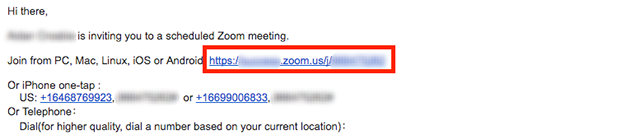 A webpage will open, and a pop-up window will prompt you to “Open Zoom Meetings.” Click on that button.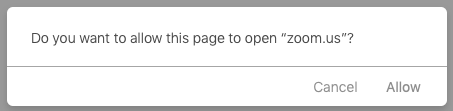 If the pop-up does NOT show up, click on the link on your browser that says “download & run Zoom.”Zoom will ask you to “Join with Computer Audio” and “Join with Camera.” Click to allow Zoom to turn on your camera and microphone. If you have an Android, tablet, iPhone, or iPad, we can use Zoom.Download the Zoom app from your device’s app store.Click, “Join a Meeting.”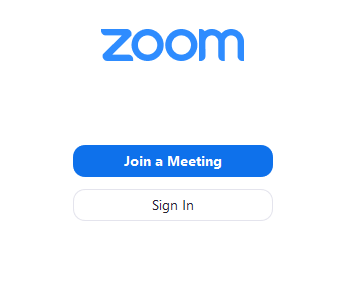 Sign in to Zoom then click Join.
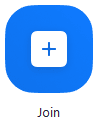 Enter the numbers that we send you as the “Meeting ID.” Please Note: When you join a Zoom meeting, your clinicians might already be in the meeting, or you may have to wait a few minutes for them to join while the clinician finishes their previous session.IF you want to learn more about Zoom or try out a test meeting, follow this link: https://support.zoom.us/hc/en-us/articles/201362193-How-Do-I-Join-A-Meeting-